BISD Adult Continuing Education Consortium for Cameron County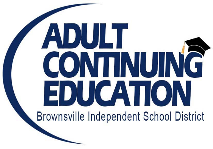 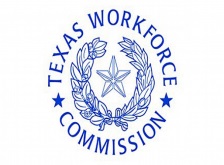 Telephone Follow Up Log 2023-2024Teacher’s Name:__________________________		Week of: ____________________2 or more absences constitutes a follow-up phone call.							      Submitted by: __________________________________ Date: ______________________________Student’s NameDates absentTime of ContactMethod of contactResponseJane Doe9/1, 9/24:30 p.m.Phone call, Whatapp, email, etc.Student went out of town.  :    :    :    :    :    :    :    :    :    :    :  